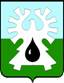 МУНИЦИПАЛЬНОЕ ОБРАЗОВАНИЕ ГОРОД УРАЙХАНТЫ-МАНСИЙСКИЙ АВТОНОМНЫЙ ОКРУГ - ЮГРА    ДУМА ГОРОДА УРАЙ                                           ПРОТОКОЛзаседания Думы города Урай шестого созыва22.10.2020                                                                                                          № 4109-00 час.Заседание Думы проведено путем использования систем видео-конференц-связи с помощью программного комплекса truecomf (видеозапись на DVD-R диске прилагается).Председательствующий: Александрова Г.П. - председатель Думы города                                                                                  Урай.Приняли участиеПредседательствующий провел регистрацию депутатов:По результатам регистрации (с применением видеофиксации) на заседании присутствует 12 депутатов, имеются 3 доверенности отсутствующих депутатов (прилагаются).  Председательствующий объявил о правомочности сорок первого заседания Думы города Урай  и об его открытии.На заседании присутствовали: В период с 25.09.2020 по 21.10.2020 Думой города Урай в заочной форме принято 2 решений Думы города Урай:1. от 30.09.2020 №73 «О награждении Благодарственным письмом Думы города Урай», Результат голосования: «за»- 12, не принял участие в голосовании - 3 (решение и лист опроса прилагаются);2. от 15.10.2020 №74 «О проведении сорок первого заседания Думы города Урай шестого созыва».	Результат голосования: «за»- 12, не приняли участие в голосовании - 3  (решение и лист опроса прилагаются).Председательствующий: Депутатами 15.10.2020  принято решение Думы города №74 о проведении  сорок первого заседания Думы города Урай шестого созыва 22.10.2020 в 9-00 часов путем использования систем видео-конференц-связи.При использовании систем видео-конференц-связи на заседании Думы  депутаты должны принять протокольное решение по определению  способа голосования.Председательствующий: Предложил для видеофиксации всех депутатов Думы, участвующих в 41-м заседании Думы  путем использования систем видео-конференц-связи, принять протокольное решение по осуществлению голосования депутатов  с помощью поднятия руки каждым из голосующих депутатов. Поставил свое предложение на голосование.РЕШИЛИ: Для видеофиксации всех депутатов Думы, участвующих в 41-м заседании Думы  путем использования систем видео-конференц-связи, осуществлять голосование депутатов  с помощью поднятия руки каждым из голосующих депутатов.Результат голосования: единогласно.СЛУШАЛИ: О повестке сорок первого заседания Думы города Урай.Докладчик: Александрова Г.П., председатель Думы города Урай.Председательствующий: Предложил депутатам принять проект повестки сорок первого заседания Думы города Урай за основу. Поставил предложение на голосование.РЕШИЛИ 2: Утвердить повестку сорок первого заседания Думы города Урай в целом:Результат голосования: единогласно.СЛУШАЛИ:  О порядке работы сорок первого заседания Думы  города                         Урай. Докладчик: Александрова Г.П., председатель Думы города    Урай.Председательствующий: Предложил утвердить следующий регламент работы сорок первого заседания Думы:- докладчикам по вопросам повестки - до 10 мин.,- выступающим в прениях - до 3 мин.,- провести заседание без перерыва.РЕШИЛИ: Утвердить следующий порядок работы сорок первого заседания Думы города Урай: - докладчикам по вопросам повестки - до 10 мин.,- выступающим в прениях - до 3 мин.,- провести заседание без перерыва.Результат голосования: единогласно.Бабенко А.В.., заместитель председателя комиссии по нормотворчеству, вопросам городского развития и хозяйства озвучил решение комиссии.Вопросы к заместителю председателя комиссии:Александрова Г.П.: Депутаты предлагали актуализировать Генеральный план города Урай и в установленные законодательством сроки внести предлагаемые изменения?Бабенко А.В.: Дал пояснения.Выступил Акчурин М.Р.: 1.О необходимости более качественной подготовки материалов, вносимых для депутатов к заседанию Думы.2. Предложил голосовать за все рекомендации комиссии в целом.Председательствующий: Поставил на голосование предложение Акчурина М.Р. (Решение прилагается)Баев С.А., председатель комиссии по нормотворчеству, вопросам городского развития и хозяйства озвучил решение комиссии.(Решение прилагается)(Информация прилагается)Выступили:Акчурин М.Р.: О поступающих предложениях от жителей города    о регулировке светофоров по улице Ленина в зависимости от рекомендуемой скорости движения автомобилей под зеленый свет.Гасникова Т.В.: Данное предложение будет рассмотрено совместно со специалистами.Бабенко А.В., заместитель председателя комиссии по нормотворчеству, вопросам городского развития и хозяйства озвучил решение комиссии.(Информация прилагается)Вопросы докладчику:Акчурин М.Р. Планируется ли ремонт моста через реку Колосья? Если да, то в какие сроки?Лаушкин О.А.: В 2021 году запланирована установка ограждения на мосту в соответствии с предписаниями.Бабенко А.В.., заместитель председателя комиссии по нормотворчеству, вопросам городского развития и хозяйства озвучил решение комиссии.(Информация прилагается)Вопросы докладчику:Величко А.В.: 1. О цветной индификации контейнеров.Лаушкин О.А.: Дал пояснения.2. О двухконтейнерной системе накопления смешанных сухих и влажных отходов. Сбор мусора будет осуществляться двумя разными машинами? Тариф на вывоз мусора из-за этого увеличится?Лаушкин О.А.: Машина будет делать два подхода к контейнерной площадке. Тариф на вывоз мусора не увеличится. 3. В Кулацком поселке на контейнерных площадках мусор возле контейнеров из-за сложностей, возникающих у детей с механизмом открывания крышек контейнеров.Лаушкин О.А.: Данный вопрос будет решаться.Выступил: Закирзянов Т.Р.: Основными источниками мусора вокруг контейнерных площадок являются взрослые люди. Ролик об использовании контейнеров был опубликован и размещен во всех социальных сетях.Величко А.В.: Необходимо оставить один контейнер открытым. Когда стояли металлические контейнеры было чисто на контейнерных площадках, поставили пластиковые- стало грязно.Акчурин М.Р.: Мусор из разных контейнеров будет вывозиться в одно и то же место?Лаушкин О.А.: Производить раздельный вывоз мусора предполагается с января 2021 года. Мусор будет проходить сортировочную линию, этим будет заниматься региональный оператор.Бабенко А.В.., заместитель председателя комиссии по нормотворчеству, вопросам городского развития и хозяйства озвучил решение комиссии.(Информация прилагается)Выступил Мазитов Р.З.: Предложил не заслушивать данный вопрос на заседании.Председательствующий: Поставил на голосование предложение Мазитова Р.З.Бабенко А.В.., заместитель председателя комиссии по нормотворчеству, вопросам городского развития и хозяйства озвучил решение комиссии.Мазитов Р.З., заместитель председателя комиссии по экономике, бюджету, налогам и муниципальной собственности, озвучил решение комиссии.(Информация прилагается)Бабенко А.В.., заместитель председателя комиссии по нормотворчеству, вопросам городского развития и хозяйства озвучил решение комиссии.(Информация прилагается)Вопрос докладчику:  Александрова Г.П.: 1. Была ли возмещена субсидия, выделенная АО «ЦКиЗ» в сумме 88,4 тыс. рублей?Садыкова В.В.: Информации по этому вопросу нет.2. Что значит «нарушение норматива финансовых затрат в 4 раза»?Садыкова В.В.: Дала пояснение.Мазитов Р.З., заместитель председателя комиссии по экономике, бюджету, налогам и муниципальной собственности, озвучил решение комиссии.(Информация прилагается)Председательствующий: Предложил не заслушивать данный вопрос на заседании. Выступил: Моряков В.П.: Поддержал предложение председательствующего «не заслушивать данный вопрос на заседании».Председательствующий: Поставила предложение на голосование.Бабенко А.В., заместитель председателя комиссии по нормотворчеству, вопросам городского развития и хозяйства озвучил решение комиссии.(Информация прилагается)Председательствующий: Так как докладчика по данному вопросу депутаты заслушали на профильной комиссии и задали ей вопросы, предлагаю не заслушивать основного докладчика, а заслушать содокладчиков. Поставила на голосование свое предложение.Вопросы докладчику Дмитращук Н.В.:  Александрова Г.П.: 1. В информации прозвучала фраза «для принятия осмысленных решений», что Вы имели в виду? Кто должен принимать эти решения? Приведите пример осмысленных решений, это какие решения?Дмитращук Н.В.: Я имела в виду жителей города и читателей газеты. Общее отношение к обстановке в городе и к местной власти в целом.2. Так же я отметила фразу из доклада «для решения конфликтов», какие конфликты разрешила газета?Дмитращук Н.В.: Например, пару лет назад в редакцию газеты обратились жители ул. Кольцова, которые потеряли выход на центральную улицу города из-за частной застройки, и  им приходилось ее обходить. Администрация города в тот момент не шла навстречу жителям, в результате у которых сформировалось негативное отношение к власти. Нам удалось донести до руководства города серьезность проблемы и  проход был  организован.Величко А.В., председатель комиссии по социальной политике, озвучил решение комиссии.Выступили:Бабенко А.В.: Предложил вернуться к этому вопросу при формировании бюджета города на следующий год, и в рамках текущего года, и в рамках работы с депутатами, с органами местного самоуправления. Думаю,  нужно обсуждать этот вопрос дальшеАлександрова Г.П.: О создании отдельного сайта для Думы города Урай.Бабенко А.В., заместитель председателя комиссии по нормотворчеству, вопросам городского развития и хозяйства озвучил решение комиссии.(Решение прилагается)Величко А.В., председатель комиссии по социальной политике озвучил решение комиссии.(Решение прилагается)Мазитов Р.З., заместитель председателя комиссии по экономике, бюджету, налогам и муниципальной собственности, озвучил решение комиссии.(Решение прилагается)Мазитов Р.З., заместитель председателя комиссии по экономике, бюджету, налогам и муниципальной собственности, озвучил решение комиссии.(Решение прилагается)Мазитов Р.З., заместитель председателя комиссии по экономике, бюджету, налогам и муниципальной собственности, озвучил решение комиссии.(Решение прилагается)Мазитов Р.З., заместитель председателя комиссии по экономике, бюджету, налогам и муниципальной собственности, озвучил решение комиссии.(Решение прилагается)Мазитов Р.З., заместитель председателя комиссии по экономике, бюджету, налогам и муниципальной собственности, озвучил решение комиссии.(Решение прилагается)Бабенко А.В., заместитель председателя комиссии по нормотворчеству, вопросам городского развития и хозяйства озвучил решение комиссии.(Решение прилагается)Бабенко А.В., заместитель председателя комиссии по нормотворчеству, вопросам городского развития и хозяйства озвучил решение комиссии.(Решение прилагается)Председатель Думы города Урай                                   Г.П. Александровадепутаты:Акчурин М.Р.,Бабенко А.В.,Величко А.В.,Зайцев В.И.,Кочемазов А.В.,Мазитов Р.З.,Моряков В.П.,Перевозкина Л.Ф.,Свиридов Д.П.,Стадухина М.И.,Тулупов А.Ю.Отсутствовали депутаты:Баев С.А. - по уважительной причине - (доверенность Морякову В.П.),Жигарев Е.В. - по уважительной причине – (доверенность Александровой Г.П.),Злыгостев С.И. - по уважительной причине – (доверенность Мазитову Р.З.).Закирзянов Т.Р.-глава города Урай,Гамузов В.В.-первый заместитель главы города Урай,Новоселова С.П.-заместитель главы города Урай,Подбуцкая Е.Н.-заместитель главы города Урай,Белова С.В.-начальник управления  по учету и распределению муниципального жилого фонда администрации города Урай,Бусова М.Н.-начальник Управления образования и молодежной политики администрации города Урай,   Бычкова О.Н.-начальник пресс-службы администрации города Урай, Гасникова Т.В.-исполняющий обязанности начальника отдела дорожного хозяйства и транспорта администрации города Урай,Дмитращук Н.В.-временно исполняющий обязанности главного редактора газеты «Знамя»,Латыпов Р.А.-директор муниципального казенного учреждения «Управление капитального строительства города Урай»,Лаушкин О.А.-начальник муниципального казенного учреждения «Управление жилищно-коммунального хозяйства города Урай»,Мовчан О.В.-начальник правового управления администрации города Урай,Садыкова В.В.-исполняющий обязанности председателя Контрольно-счетной палаты города Урай,Сазонов А.В.-директор ТРК «Спектр+» ООО «Медиа-Холдинг «Западная Сибирь»,Уланова Л.В.-начальник управления экономического развития администрации города Урай,Фильченко Л.В.-директор муниципального казенного учреждения «Управление градостроительства, землепользования и природопользования города Урай»,Хусаинова И.В.-председатель комитета по финансам администрации города Урай,Якименко А.П.-прокурор города Урай,Иноземцева Н.М.-пресс-секретарь председателя Думы города Урай,Коломиец А.В.-старший инспектор аппарата Думы города Урай,Наумова Н.В.-специалист - эксперт аппарата Думы города Урай,Чемогина Л.Л.-руководитель аппарата Думы города Урай.РЕШИЛИ 1:Принять проект повестки сорок первого заседания Думы города Урай за основу.Результат голосования: единогласно.О внесении изменений в Генеральный план города Урай.  Докладчик: Фильченко Людмила Васильевна, директор муниципального казенного учреждения «Управление градостроительства, землепользования и природопользования города Урай».О внесении изменений в Правила землепользования и застройки муниципального образования городской округ город Урай.  Докладчик: Фильченко Людмила Васильевна, директор муниципального казенного учреждения «Управление градостроительства, землепользования и природопользования города Урай».Об организации безопасности дорожного движения на территории города Урай и мерах, принимаемых к снижению аварийности и контролю качества автомобильных дорог города.Докладчик: Гасникова Татьяна Владимировна, начальник отдела дорожного хозяйства и транспорта администрации города Урай. О реализации мероприятий по выполнению ремонта городских дорог и внутриквартальных проездов. Докладчик: Лаушкин Олег Александрович, начальник муниципального казенного учреждения «Управление жилищно-коммунального хозяйства города Урай». О реализации реформы в области обращения с твердыми коммунальными отходами в городе Урай. Докладчик: Лаушкин Олег Александрович, начальник муниципального казенного учреждения «Управление жилищно-коммунального хозяйства города Урай».О промежуточных результатах централизации структур администрации и муниципальных учреждений города Урай в части повышения качества управления их финансово-хозяйственной деятельностью, повышения эффективности бюджетных расходов, в соответствии с постановлением администрации города Урай от 25.02.2020 № 488 (с изменениями от 28.04.2020 №1050 и от 27.05.2020 №1228).Докладчик: Новоселова Светлана Петровна, заместитель главы города Урай.О выполнении администрацией города Урай рекомендации Думы города Урай от 26.03.2020 (о возможности замены П-образных стоек для дорожных знаков на перекрестке ул. Ленина – ул. Космонавтов). Докладчик: Латыпов Руслан Альбертович, директор муниципального казенного учреждения «Управление капитального строительства города Урай».Информация о проведенных Контрольно-счётной палатой города Урай контрольных и экспертно-аналитических мероприятиях, о выявленных при их проведении нарушениях и недостатках, о внесенных представлениях, а также о принятых по ним решениях и мерах за период с 01.06.2020 по 01.10.2020.Докладчик: Садыкова Валентина Владимировна, исполняющий обязанности председателя Контрольно-счетной палаты города Урай.Информация о муниципальном жилищном фонде города Урай.   Докладчик: Белова Светлана Викторовна, начальник управления по учету и распределению муниципального жилого фонда администрации города Урай.О взаимодействии органов местного самоуправления со средствами массовой информации, расположенными на территории города Урай.Докладчик: Бычкова Ольга Николаевна, начальник пресс-службы администрации города Урай. Содокладчики: Дмитращук Наталья Васильевна, временно исполняющий обязанности главного редактора газеты «Знамя»,Сазонов Антон Владимирович, директор ТРК «Спектр+» ООО «Медиа-Холдинг «Западная Сибирь». О внесении изменений в Положение о Контрольно-счетной палате города Урай.Докладчик: Садыкова Валентина Владимировна, исполняющий обязанности председателя Контрольно-счетной палаты города Урай.О согласовании кандидатуры координатора, представляющего органы местного самоуправления города Урай в муниципальной трехсторонней комиссии по регулированию социально - трудовых отношенийДокладчик: Уланова Лариса Викторовна, начальник управления экономического развития администрации города Урай.О внесении изменений в  Положение о размерах и порядке  осуществления ежемесячных и иных дополнительных выплат муниципальным служащим  муниципального образования городской округ город  Урай.  Докладчик: Уланова Лариса Викторовна, начальник управления экономического развития администрации города Урай.О внесении изменения в Положение Комитета по финансам администрации города Урай.Докладчик: Хусаинова Ирина Валериевна, председатель Комитета по финансам администрации города Урай. О внесении изменений в Положение о земельном налоге на территории города Урай. (I)Докладчик: Хусаинова Ирина Валериевна, председатель Комитета по финансам администрации города Урай. О внесении изменений в Положение о земельном налоге на территории города Урай. (II)Докладчик: Хусаинова Ирина Валериевна, председатель Комитета по финансам администрации города Урай. О внесении изменений в бюджет городского округа город Урай на 2020 год и на плановый период 2021 и 2022 годов.О предложениях о внесении изменений в муниципальные программы на 2020 год.Докладчик: Хусаинова Ирина Валериевна, председатель Комитета по финансам администрации города Урай.О внесении изменений в Положение Управления образования и молодежной политики администрации города Урай.Докладчик: Бусова Марина Николаевна, начальник Управления образования и молодежной политики администрации города Урай.   О внесении изменений в Положение о наградах и званиях города Урай. Докладчик: Бусова Марина Николаевна, начальник Управления образования и молодежной политики администрации города Урай.   Разное.СЛУШАЛИ 1:О внесении изменений в Генеральный план города Урай.  О внесении изменений в Генеральный план города Урай.  СЛУШАЛИ 1:Докладчик: Фильченко Людмила Васильевна, директор муниципального казенного учреждения «Управление градостроительства, землепользования и природопользования города Урай».РЕШИЛИ 1: Голосовать за все рекомендации комиссии в целом.Результат голосования: единогласно. РЕШИЛИ 2:1. Принять проект решения в целом.Результат голосования: единогласно.2. Рекомендовать администрации города Урай:1) Предусмотреть в границах проектирования школы на 1125 мест в микрорайоне 1А: а) дополнительную стоянку на 20-24 места вдоль ул. Шевченко, с организацией раздельного заезда на стоянку и выезда со стоянки;б) в перспективе, при подготовке документов территориального планирования,  предусмотреть увеличение ширины проезжей части дороги по ул. Космонавтов на участке от ул. Шевченко до ул. Шаимская для организации отдельных левоповоротных полос.2) Провести анализ актуальности положений Генерального плана города Урай. Результаты анализа предоставить в Думу города до 10.02.2021.Результат голосования: единогласно. СЛУШАЛИ 2:О внесении изменений в Правила землепользования и застройки муниципального образования городской округ город Урай.  О внесении изменений в Правила землепользования и застройки муниципального образования городской округ город Урай.   Докладчик: Фильченко Людмила Васильевна, директор муниципального казенного учреждения «Управление градостроительства, землепользования и природопользования города Урай».РЕШИЛИ:Принять проект решения в целом. Результат голосования: единогласно.СЛУШАЛИ 3:Об организации безопасности дорожного движения на территории города Урай и мерах, принимаемых к снижению аварийности и контролю качества автомобильных дорог города.Об организации безопасности дорожного движения на территории города Урай и мерах, принимаемых к снижению аварийности и контролю качества автомобильных дорог города.Докладчик:Гасникова Татьяна Владимировна, начальник отдела дорожного хозяйства и транспорта администрации города Урай.РЕШИЛИ:                             Принять информацию к сведению. Результат голосования: единогласно.СЛУШАЛИ 4:О реализации мероприятий по выполнению ремонта городских дорог и внутриквартальных проездов. О реализации мероприятий по выполнению ремонта городских дорог и внутриквартальных проездов. Докладчик:Лаушкин Олег Александрович, начальник муниципального казенного учреждения «Управление жилищно-коммунального хозяйства города Урай».РЕШИЛИ:1. Принять информацию к сведению.Результат голосования: единогласно.2.Рекомендовать администрации города Урай в целях безопасности  установить решетки на сливные колодцы, снятые во время  ремонта на мосту участка объездной дороги ЦППН  «Урайэнерго».Результат голосования: единогласно.СЛУШАЛИ 5:О реализации реформы в области обращения с твердыми коммунальными отходами в городе Урай. О реализации реформы в области обращения с твердыми коммунальными отходами в городе Урай. Докладчик:Лаушкин Олег Александрович, начальник муниципального казенного учреждения «Управление жилищно-коммунального хозяйства города Урай».РЕШИЛИ:                             Принять информацию к сведению. Результат голосования: единогласно.СЛУШАЛИ 6:О промежуточных результатах централизации  структур администрации и муниципальных учреждений города Урай в части повышения качества управления их финансово-хозяйственной деятельностью, повышения эффективности бюджетных расходов, в соответствии с постановлением администрации города Урай от 25.02.2020 № 488 (с изменениями от 28.04.2020 №1050 и от 27.05.2020 №1228).О промежуточных результатах централизации  структур администрации и муниципальных учреждений города Урай в части повышения качества управления их финансово-хозяйственной деятельностью, повышения эффективности бюджетных расходов, в соответствии с постановлением администрации города Урай от 25.02.2020 № 488 (с изменениями от 28.04.2020 №1050 и от 27.05.2020 №1228).СЛУШАЛИ 6:Докладчик:Новоселова Светлана Петровна, заместитель главы города Урай.РЕШИЛИ:                             Не заслушивать докладчика по  рассматриваемому на заседании  вопросу.Результат голосования: единогласно.РЕШИЛИ:                             Принять информацию к сведению. Результат голосования: единогласно.СЛУШАЛИ 7:О выполнении администрацией города Урай рекомендации Думы города Урай от 26.03.2020 (о возможности замены П-образных стоек для дорожных знаков на перекрестке ул. Ленина – ул. Космонавтов). О выполнении администрацией города Урай рекомендации Думы города Урай от 26.03.2020 (о возможности замены П-образных стоек для дорожных знаков на перекрестке ул. Ленина – ул. Космонавтов). Докладчик:Латыпов Руслан Альбертович, директор муниципального казенного учреждения «Управление капитального строительства города Урай».РЕШИЛИ:                             1.Принять информацию к сведению. Результат голосования: единогласно. 2. Оставить на контроле рекомендацию Думы от 26.03.2020 и о результатах проведенных работ заслушать администрацию города на заседании Думы города в феврале 2021.Результат голосования: единогласно. СЛУШАЛИ 8:Информация о проведенных Контрольно-счётной палатой города Урай контрольных и экспертно-аналитических мероприятиях, о выявленных при их проведении нарушениях и недостатках, о внесенных представлениях, а также о принятых по ним решениях и мерах за период с 01.06.2020 по 01.10.2020.Информация о проведенных Контрольно-счётной палатой города Урай контрольных и экспертно-аналитических мероприятиях, о выявленных при их проведении нарушениях и недостатках, о внесенных представлениях, а также о принятых по ним решениях и мерах за период с 01.06.2020 по 01.10.2020.Докладчик:Садыкова Валентина Владимировна, исполняющий обязанности председателя Контрольно-счетной палаты города Урай.РЕШИЛИ:                             Принять информацию к сведению. Результат голосования: единогласно. СЛУШАЛИ 9:Информация о муниципальном жилищном фонде города Урай.   Информация о муниципальном жилищном фонде города Урай.   Докладчик:Белова Светлана Викторовна, начальник управления по учету и распределению муниципального жилого фонда администрации города Урай.РЕШИЛИ:                             Не заслушивать докладчика по рассматриваемому на заседании вопросу Результат голосования: единогласноРЕШИЛИ:                             Принять информацию к сведению.Результат голосования: единогласно.СЛУШАЛИ 10:О взаимодействии органов местного самоуправления со средствами массовой информации, расположенными на территории города Урай.О взаимодействии органов местного самоуправления со средствами массовой информации, расположенными на территории города Урай.Докладчик:Бычкова Ольга Николаевна, начальник пресс-службы администрации города Урай.Содокладчики:  Дмитращук Наталья Васильевна, временно исполняющий обязанности главного редактора газеты «Знамя»,Сазонов Антон Владимирович, директор ТРК «Спектр+» ООО «Медиа-Холдинг «Западная Сибирь».РЕШИЛИ:                             Не заслушивать докладчика по рассматриваемому вопросу, а заслушать содокладчиков.Результат голосования: единогласноРЕШИЛИ:                             Принять информацию к сведению. Результат голосования: единогласноСЛУШАЛИ 11:О внесении изменений в Положение о Контрольно-счетной палате города Урай.О внесении изменений в Положение о Контрольно-счетной палате города Урай.Докладчик:Садыкова Валентина Владимировна, исполняющий обязанности председателя Контрольно-счетной палаты города Урай.РЕШИЛИ:                             Принять проект решения в целом.Результат голосования: единогласно.СЛУШАЛИ 12:О согласовании кандидатуры координатора, представляющего органы местного самоуправления города Урай в муниципальной трехсторонней комиссии по регулированию социально - трудовых отношенийО согласовании кандидатуры координатора, представляющего органы местного самоуправления города Урай в муниципальной трехсторонней комиссии по регулированию социально - трудовых отношенийДокладчик:Уланова Лариса Викторовна, начальник управления экономического развития администрации города Урай. РЕШИЛИ:                             Принять проект решения в целом.Результат голосования: единогласноСЛУШАЛИ 13:О внесении изменений в  Положение о размерах и порядке  осуществления ежемесячных и иных дополнительных выплат муниципальным служащим  муниципального образования городской округ город  Урай. О внесении изменений в  Положение о размерах и порядке  осуществления ежемесячных и иных дополнительных выплат муниципальным служащим  муниципального образования городской округ город  Урай. Докладчики:Уланова Лариса Викторовна, начальник управления экономического развития администрации города Урай. РЕШИЛИ:                             Принять проект решения в целом.Результат голосования: единогласноСЛУШАЛИ 14:О внесении изменения в Положение Комитета по финансам администрации города Урай.О внесении изменения в Положение Комитета по финансам администрации города Урай.Докладчик:Хусаинова Ирина Валериевна, председатель Комитета по финансам администрации города Урай. РЕШИЛИ:                             Принять проект решения в целом.Результат голосования: единогласноСЛУШАЛИ 15:О внесении изменений в Положение о земельном налоге на территории города Урай. (I)О внесении изменений в Положение о земельном налоге на территории города Урай. (I)Докладчик:Хусаинова Ирина Валериевна, председатель Комитета по финансам администрации города Урай.РЕШИЛИ:                             Принять проект решения в целом.Результат голосования: единогласноСЛУШАЛИ 16:О внесении изменений в Положение о земельном налоге на территории города Урай. (II)О внесении изменений в Положение о земельном налоге на территории города Урай. (II)Докладчик:Хусаинова Ирина Валериевна, председатель Комитета по финансам администрации города Урай. РЕШИЛИ:                             Принять проект решения в целом.Результат голосования: единогласноСЛУШАЛИ 17:О внесении изменений в бюджет городского округа город Урай на 2020 год и на плановый период 2021 и 2022 годов.О предложениях о внесении изменений в муниципальные программы на 2020 год.О внесении изменений в бюджет городского округа город Урай на 2020 год и на плановый период 2021 и 2022 годов.О предложениях о внесении изменений в муниципальные программы на 2020 год.Докладчик:Хусаинова Ирина Валериевна, председатель Комитета по финансам администрации города Урай. РЕШИЛИ:                             1. Принять проект решения в целом.Результат голосования: единогласно2. Информацию о предложениях о внесении изменений в муниципальные программы на 2020 год принять к сведению.Результат голосования: единогласноСЛУШАЛИ 18:О внесении изменений в Положение Управления образования и молодежной политики администрации города Урай. О внесении изменений в Положение Управления образования и молодежной политики администрации города Урай. Докладчик:Бусова Марина Николаевна, начальник Управления образования и молодежной политики администрации города Урай. РЕШИЛИ:                             Принять проект решения в целом.Результат голосования: единогласноСЛУШАЛИ 19:О внесении изменений в Положение о наградах и званиях города Урай. О внесении изменений в Положение о наградах и званиях города Урай. Докладчик:Бусова Марина Николаевна, начальник Управления образования и молодежной политики администрации города Урай. РЕШИЛИ:                             Принять проект решения в целом.Результат голосования: единогласноСЛУШАЛИ 20:Разное.